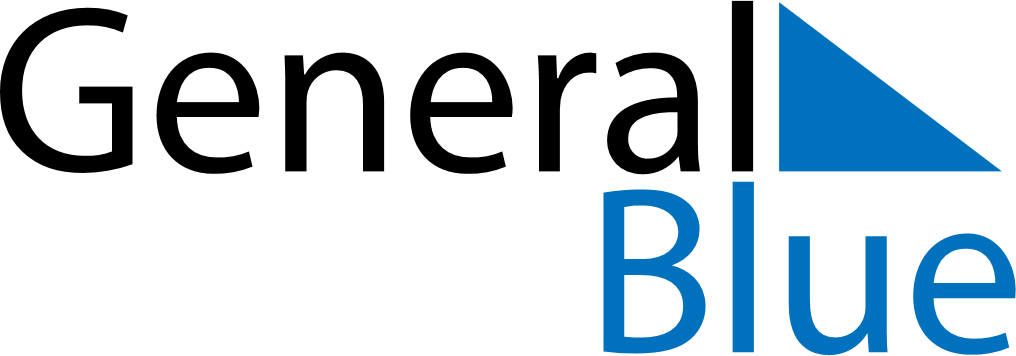 March 2029March 2029March 2029South KoreaSouth KoreaSUNMONTUEWEDTHUFRISAT123Independence Movement Day45678910111213141516171819202122232425262728293031